6th Global Ministerial Summit on Patient Safety 2024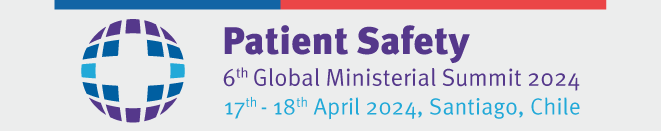 Day 1: Ministries and Experts Day6th Global Ministerial Summit on Patient Safety 2024Day 2: Ministerial Day (Authorities)7.45-8.30Arrival & RegistrationArrival & RegistrationArrival & Registration8.30-8.40Greetings Speaker: Dr. Fernando Otaíza O´Ryan. MD MSc Epidemiology. Senior Advisor of MoH Chile for patient safety and infection prevention and control.Greetings Speaker: Dr. Fernando Otaíza O´Ryan. MD MSc Epidemiology. Senior Advisor of MoH Chile for patient safety and infection prevention and control.Greetings Speaker: Dr. Fernando Otaíza O´Ryan. MD MSc Epidemiology. Senior Advisor of MoH Chile for patient safety and infection prevention and control.8.40-9.05Keynote plenary: Global Patient Safety Action Plan 2021-2030: freedom from avoidable harm in health care.Status, progress, challenges, opportunities.Speakers (2): Ms. Neelam Dhingra. MBBS, MD. Head, Patient Safety Flagship, World Health Organization – Headquarters Geneva, Switzerland      Jonás Gonseth-García. MD. Advisor, Quality in Health Systems and Services, PAHO, Washington.Keynote plenary: Global Patient Safety Action Plan 2021-2030: freedom from avoidable harm in health care.Status, progress, challenges, opportunities.Speakers (2): Ms. Neelam Dhingra. MBBS, MD. Head, Patient Safety Flagship, World Health Organization – Headquarters Geneva, Switzerland      Jonás Gonseth-García. MD. Advisor, Quality in Health Systems and Services, PAHO, Washington.Keynote plenary: Global Patient Safety Action Plan 2021-2030: freedom from avoidable harm in health care.Status, progress, challenges, opportunities.Speakers (2): Ms. Neelam Dhingra. MBBS, MD. Head, Patient Safety Flagship, World Health Organization – Headquarters Geneva, Switzerland      Jonás Gonseth-García. MD. Advisor, Quality in Health Systems and Services, PAHO, Washington.9.05-9.35Expert Plenary: Balancing safety culture and patients' rights: legal aspects of patient safetySpeakers (2): Dr Shin Ushiro. MD. Japan Council for Quality Health Care (JQ), Japan Division of Patient Safety, Kyushu University Hospital (Japan).       Peter Gausmann PhD. Board member of the German Alliance of Patient Safety APS, the ‘Patient Safety Platform Austria’ and Panel of the ‘Austrian Patient Safety Awards’. Member of the Federal Expert      Commission on Healthcare Management in the German Economic Council.Expert Plenary: Balancing safety culture and patients' rights: legal aspects of patient safetySpeakers (2): Dr Shin Ushiro. MD. Japan Council for Quality Health Care (JQ), Japan Division of Patient Safety, Kyushu University Hospital (Japan).       Peter Gausmann PhD. Board member of the German Alliance of Patient Safety APS, the ‘Patient Safety Platform Austria’ and Panel of the ‘Austrian Patient Safety Awards’. Member of the Federal Expert      Commission on Healthcare Management in the German Economic Council.Expert Plenary: Balancing safety culture and patients' rights: legal aspects of patient safetySpeakers (2): Dr Shin Ushiro. MD. Japan Council for Quality Health Care (JQ), Japan Division of Patient Safety, Kyushu University Hospital (Japan).       Peter Gausmann PhD. Board member of the German Alliance of Patient Safety APS, the ‘Patient Safety Platform Austria’ and Panel of the ‘Austrian Patient Safety Awards’. Member of the Federal Expert      Commission on Healthcare Management in the German Economic Council.9.35-10.05Coffee Break and PhotosCoffee Break and PhotosCoffee Break and Photos10.05-10.55Round Table: How do we involve patients in the safety of care?Moderator (1): Julio J. Sabido MD. Chief Executive Officer. Ministry of Health & Wellness, Belice.Speakers (3): Professor Matthias Weigl. Institute for Patient Safety (IfPS) at Bonn University (Germany)        Ms. Ikuko Toyoda. Chairperson of the non-profit organization "KAKEHASHI." Additionally, she is also an advocate at the Imus Rehabilitation Center Tokyo Katsushika Hospital (Japan)       Ms. Sandra Cortés Gómez. Nurse. MHA. MBA. Directora enfermería Fundación Santa Fe, Bogotá (Colombia). Round Table: How do we involve patients in the safety of care?Moderator (1): Julio J. Sabido MD. Chief Executive Officer. Ministry of Health & Wellness, Belice.Speakers (3): Professor Matthias Weigl. Institute for Patient Safety (IfPS) at Bonn University (Germany)        Ms. Ikuko Toyoda. Chairperson of the non-profit organization "KAKEHASHI." Additionally, she is also an advocate at the Imus Rehabilitation Center Tokyo Katsushika Hospital (Japan)       Ms. Sandra Cortés Gómez. Nurse. MHA. MBA. Directora enfermería Fundación Santa Fe, Bogotá (Colombia). Round Table: How do we involve patients in the safety of care?Moderator (1): Julio J. Sabido MD. Chief Executive Officer. Ministry of Health & Wellness, Belice.Speakers (3): Professor Matthias Weigl. Institute for Patient Safety (IfPS) at Bonn University (Germany)        Ms. Ikuko Toyoda. Chairperson of the non-profit organization "KAKEHASHI." Additionally, she is also an advocate at the Imus Rehabilitation Center Tokyo Katsushika Hospital (Japan)       Ms. Sandra Cortés Gómez. Nurse. MHA. MBA. Directora enfermería Fundación Santa Fe, Bogotá (Colombia). 10.55-11.35Expert Dialogue: Information Technologies, Artificial Intelligence and Patient Safety: opportunities, threats, and challenges.Moderator: Ms. Lorena Donoso. MCompPhil. LLD (c). Lawyer Ministry of Health Chile.Speakers (1): Mr. Joe Kiani. Founder, Patient Safety Movement Foundation& Coalition and the Patient Safety Science & Technology Summit.              Expert Dialogue: Information Technologies, Artificial Intelligence and Patient Safety: opportunities, threats, and challenges.Moderator: Ms. Lorena Donoso. MCompPhil. LLD (c). Lawyer Ministry of Health Chile.Speakers (1): Mr. Joe Kiani. Founder, Patient Safety Movement Foundation& Coalition and the Patient Safety Science & Technology Summit.              Expert Dialogue: Information Technologies, Artificial Intelligence and Patient Safety: opportunities, threats, and challenges.Moderator: Ms. Lorena Donoso. MCompPhil. LLD (c). Lawyer Ministry of Health Chile.Speakers (1): Mr. Joe Kiani. Founder, Patient Safety Movement Foundation& Coalition and the Patient Safety Science & Technology Summit.              11.35-12.35Lunch Break & Networking Lunch Break & Networking Lunch Break & Networking 12.35-13.10WorkshopWorkshopWorkshop12.35-13.10Chair/co-Chair: Ms. Neelam Dhingra. MBBS, MD. Head, Patient Safety Flagship, World Health Organization – Headquarters Geneva, SwitzerlandJonás Gonseth-García. MD. Advisor, Quality in Health Systems and Services, PAHO, Washington.Chair/co Chair: Professor Mike Durkin. First NHS National Director of Patient Safety. Senior Advisor on Patient Safety Policy and Leadership for the WHO Global Patient Safety Collaborative. Chair of the Patient Safety Movement FoundationEzequiel García. MD. MHA. Msc. President of the International Society for Quality for the period 2023-2026.Chair/co Chair: Dr Shin Ushiro. MD. Japan Council for Quality Health Care (JQ), Japan Division of Patient Safety, Kyushu University Hospital (Japan).Sra. Carmen Monsalve. Intendenta de Prestadores de Salud, Superintendencia de Salud, Gobierno de Chile.12.35-13.10Workshop 1National Patient Safety Programs: What have we learned from national experiences during the implementation of national action plans?(1) Lessons learned during creation-implementation (facilitators, hindrances). (2) Experiences involving patients.(3) Results (successes, failures). (4) Challenges.Speaker (3): Ms. Nuria Prieto Santos. M.A. en Evaluación Sanitaria y Acceso al Mercado. PhD en farmacia. Subdirectora Adjunta de la Subdirección General de Calidad Asistencial. Ministerio de Sanidad de España. Alex Adusei. Women’s Hope Foundation and Global Patient for Patients Network. Ghana (on-line)Dr. Robinson Rodriguez. Social Security Fund, Costa Rica.Workshop 2aNational experiences in patient safety interventions in clinical challenges: Childbirth and puerperium.Speaker: Dr. Christian Figueroa Lassalle. MD. MHA. MMedEd. National Office of Women's Health; Ministry of Health Chile.Healthcare related infection prevention and control.Speaker: Ms. Benedetta Allegranzi. MD. Head of WHO IPC Unit, World Health Organization – Headquarters Geneva, SwitzerlandCare of patients with multimorbidity and multiple drug therapy.Speaker: Kenichiro Taneda. M.D., M.P.H. Chief Senior Researcher, National Institute of Public Health, Japan(1) Strategies implemented. (2) Lessons learned during implementation: facilitators, hindrances. (3) Results: successes and failures. (4) ChallengesWorkshop 3Quality assurance methodologies and effects on patient safety: What do we know?(1) Strategies implemented (external evaluations, certifications, accreditations).(2) Learnings during implementation: facilitators, hinderers.(3) Experiences involving patients.(4) Results: successes and failures.(5) ChallengesSpeaker (3):Ms. Javiera Fuentes. MD, Public Health Specialist. Patient Safety and Quality Department. MoH Chile.Professor Christine Kilpatrick AO. Board Chair, Australian Commission on Safety and Quality in Health Care. Carla Ulhoa André. Representante del Consejo Nacional de Secretarios de Salud de Brasil (CONASS)13.10-13.40Panel discussion including audience Q&A Panel discussion including audience Q&APanel discussion including audience Q&A13.40-13.45Main conclusionMain conclusionMain conclusion13.45-13.55Transfer between sessions/roomsTransfer between sessions/roomsTransfer between sessions/rooms13:55-14.30WorkshopWorkshopWorkshop13:55-14.30Chair/co Chair: Sir Liam Donaldson, World Health Organization Director-General's envoy on patient safety and chairs the International Monitoring Board on polio eradication.Válter R Fonseca, MD PhD, Technical Officer, Health Systems WHO Athens Office on Quality of Care and Patient Safety. Greece.Chair/co Chair: Dr. Aidan Fowler. England’s National Director of Patient Safety (UK)Mr. Fernando Ritter – Secretário Municipal de Salud de Porto Alegre-RS/ Representante del Consejo Nacional de Secretarías Municipales de Salud (CONASEMS). Brasil.Chair/co Chair: Abdulelah Alhawsawi. MD. Senior Advisor to the Saudi Patient Safety Center.Ms. Blanca Peñaloza. MD. PAHO advisor.13:55-14.30Workshop 4Lessons learned by countries building and sustaining high-reliability health systems and organizations that protect patients from harm:Installing and sustaining a Safety Culture in Health Care Facility.Develop clinical and managerial leadership capacity and capability.(1) Strategies implemented. (2) Lessons learned (facilitators, hinderers). (3) Results (successes, failures).(4) Challenges.Speakers: Dr Rosie Benneyworth BM BS BMedSci MRCGP, CE of the Health Services Safety Investigations Body (HSSIB). UKDr. Dafni Kaitelidou. Professor at the National and Kapodistrian University of Athens, Director of the Center for Health Services Management and Evaluation. Greece.Prof. Alejandro Arrieta. PhD. Health Economist. Department of Health Policy and Management. Florida International University. US.Workshop 2bNational experiences in patient safety interventions in clinical challenges:Surgical process.Dr. Enrique Victor Mora. Social Security Fund, Costa Rica.Involving patients in the safety of clinical process.Mr. Philipp Rodenberg. M.A. German Coalition for Patient Safety (Aktionsbündnis    Patientensicherheit), Germany.Patient Safety during Psychiatry Hospitalization..Dra. Elsa Peralta. MD. International Master in Policy and Services in Mental Health. (1) Strategies implemented. (2) Lessons learned during implementation: facilitators, hindrances. (3) Results: successes and failures. (4) Challenges.Workshop 5aSynergies and Partnerships to improve patient safety: How to support the implementation of the global action plan for Patient Safety and its sustainability.(1) Experiences collaborating with countries.(2) Challenges.(3) Achievements.(4) Main lessons learnedSpeakers: Dr. José L. G. Amaral (World Medical Association); Mr Howard Catton/ Ms Andrea Rastello (International Council of Nurses); Ms. Sandra Oyarzo (International Confederation of Midwives); Ms Antonia Gama (International Alliance of Patients Organizations); Prof, Federico Ferrero (Latin American Federation of Clinical Simulation and Patient Safety).14.30-15.00Panel discussion including audience Q&APanel discussion including audience Q&APanel discussion including audience Q&A15.00-15.05Main conclusionMain conclusionMain conclusion15.05-15.35Coffee and Time to transfer to another panel discussionCoffee and Time to transfer to another panel discussionCoffee and Time to transfer to another panel discussion15.35-16.10WorkshopWorkshopWorkshop15.35-16.10Chair/co Chair: Mr. Josue Baldospín. National Director for Quality, Patient Safety and Health Monitoring, MoH Ecuador.Ms. Irina Papieva, Technical Officer, WHO Patient Safety Flagship, WHO-HQ, Geneva, Switzerland  Chair/co Chair: Tommaso Bellandi, MERG, MHA, PhD in ICT. Director, Patient Safety, Tuscany Region, Italy.Dr Ingo Härtel. Deputy Head of Health Law, Patient Rights, Patient Safety Unit. German Federal Ministry of Health, Germany.Chair/co Chair: Ms. Neelam Dhingra. MBBS, MD. Head, Patient Safety Flagship, World Health Organization – Headquarters Geneva, SwitzerlandCo-Chair: Isaac Zuercher. Federal Department of Home Affairs, Federal Office of Public Health, Division of International Affairs Section EU & Neighboring States Switzerland.15.35-16.10Workshop 6National experiences working on Health Workforce and Patient Safety.Experiences and results in undergraduate professional and technical training.Experiences and results in graduate professional and technical training.Experiences and results in health workforce safety.Experiences and results in health workforce safety (focus on mental health).(1) Strategies implemented.(2) Learning during implementation: facilitators, hindrances.(3) Results: successes and failures(4) Challenges.Speakers: Albert Wu, Professor, Johns Hopkins Bloomberg School of Public Health, Johns Hopkins School of Medicine, Armstrong Institute for Patient Safety and QualityJeffrey Salvon-Harman. MD, CPE, CPPS, IHI Fellow. VP Safety. Institute for Healthcare Improvement (IHI) US.Workshop 7Data implication for patient safety: information systems implemented for decision making at national level.(1) Systems implemented (voluntary reporting systems; surveillance; morbidity and mortality analysis (audits); analysis of complaints and claims) (2) Lessons learned during implementation: facilitators, hindrances.(3) Transparency of information governance(4) Results: successes and failures.(5) Purposes/actions taken with the information obtained.(6) Challenges.Speakers:  Carla Pereira. PhD in Public Health. Head of Division of Planning and Quality Improvement of the Department of Health Quality, Directorate-General for Health, Portugal.Tatiane Batista Nascimento Chaves de Faria. Assessora /Departamento de Atenção Hospitalar, Domiciliar e de Urgência/ Secretaria de Atenção Especializada à Saúde/ Ministério da Saúde- Brasil                     Dr. Piyawan  Limpanyalert  M.D. Chief Executive Officer, The Healthcare Accreditation Institute, ThailandWorkshop 5bSynergies and Partnerships to improve patient safety: How to support the implementation of the global action plan for Patient Safety and its sustainability.(1) Experiences collaborating with countries.(2) Challenges.(3) Achievements.(4) Main lessons learned.Speakers: Dr. Ezequiel García-Elorrio (ISQua), Prof. Mike Durkin (Patient Safety Movement Foundation); Ms. Evangelina Vasquez (World Patients Alliance); Ms Virginia Olmos. (Federation of pharmacists), Abdulelah Alhawsawi. MD (Joint Commision International).16.10-16.40Panel discussion including audience Q&APanel discussion including audience Q&APanel discussion including audience Q&A16.40-16.45Main conclusionMain conclusionMain conclusion16.45-16.55Transfer between sessions/roomsTransfer between sessions/roomsTransfer between sessions/rooms16.55-17.35Expert Dialogue: Successful experiences with national plans/programs for the diagnostic safety: What can we learn about patient safety?Moderator: Sir Liam Donaldson, WHO Director-General Special Envoy for Patient SafetySpeakers: Hardeep Singh, Co-Chief, Health Policy, Quality & Informatics Program, Center for Innovations in Quality, Effectiveness and Safety, Michael E. DeBakey VA Medical Center. Director, Houston         Diagnosis Improvement Safety Center.                Sue Sheridan. Patient representative. Patient for patient safety (US).Expert Dialogue: Successful experiences with national plans/programs for the diagnostic safety: What can we learn about patient safety?Moderator: Sir Liam Donaldson, WHO Director-General Special Envoy for Patient SafetySpeakers: Hardeep Singh, Co-Chief, Health Policy, Quality & Informatics Program, Center for Innovations in Quality, Effectiveness and Safety, Michael E. DeBakey VA Medical Center. Director, Houston         Diagnosis Improvement Safety Center.                Sue Sheridan. Patient representative. Patient for patient safety (US).Expert Dialogue: Successful experiences with national plans/programs for the diagnostic safety: What can we learn about patient safety?Moderator: Sir Liam Donaldson, WHO Director-General Special Envoy for Patient SafetySpeakers: Hardeep Singh, Co-Chief, Health Policy, Quality & Informatics Program, Center for Innovations in Quality, Effectiveness and Safety, Michael E. DeBakey VA Medical Center. Director, Houston         Diagnosis Improvement Safety Center.                Sue Sheridan. Patient representative. Patient for patient safety (US).17.35-17.40Closure day oneClosure day oneClosure day one20.00-22.00Ministerial Dinner (Head of Delegations only)Ministerial Dinner (Head of Delegations only)Ministerial Dinner (Head of Delegations only)7.45-8.30Arrival & Registration8.30-9.00Greetings from international Authorities (WHO)Dr Tedros Adhanom Ghebreyesus, WHO Director-General (video)Miss Mary Lou Valdez, PAHO Deputy Director.Ms. Ximena Aguilera, MoH Chile.9.00-9.15Keynote Plenary: “Improving the safety of health care: addressing complexity in a changing world”Speaker: Sir Liam Donaldson, WHO Director-General Special Envoy for Patient Safety.9.15-9.50Authorities Roundtable: Ministerial Summits-From UK to Switzerland.Achievements, challenges.Moderator: Dr. Osvaldo Salgado Zepeda. MD. MHA. Current Undersecretary of Health Care Networks. Ministry of Health. ChileSpeakers (5): Dr. Aidan Fowler. National Director of Patient Safety in England and a DCMO at DHSC. UK.Prof. Dr. Edgar Franke. Parliamentary State Secretary to the Federal Minister of Health. Germany.Dr. Masami Sakoi. Vice Minister for Health, Chief Medical & Global Health Officer.Dr. Ali Asery. Director General-Saudi Patient Safety Center. Saudi Arabia.Miss Anne Lévy. Secretary of State; Director-General of the Federal Office of Public Health (FOPH). Switzerland.09.50-10.25Coffee Break and Official Photos  10.25-10.35Expert Plenary: Chile: why patient safety is a national priority.Mr Cristian Lara. 10.35-10.45Expert Plenary: The economics of patient safety: From analysis to actionSpeakers: Ms. Francesca Colombo, M.Sc., is Head of the Health Division at the Organization for Economic Co-operation and Development10.45-11.15Keynote plenary: Patient Voice in Patient SafetyExamples of how events experienced by individuals have been transformed into effective national/international measures to protect patient safety.Speaker (3): Dr Rudi Eggers. Director: Head of Integrated Health Services at World Health Organization.Evangelina Vasquez. Coordinadora de la Red Panamericana de Pacientes por su Seguridad (México)Dr. Henrietta Hughes. Patient Safety Commissioner (UK)11.15-11.45Main conclusions of the workshop11.45-13.50Ministerial (MoH) statement: commitments related to main conclusions of day one (tour-de-table)13.50-13.55Introduction to next host (2025)13.55-14.00Closing Plenary.